School Holiday List 2020/21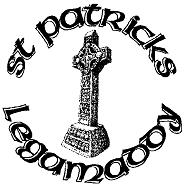 New academic year commences 27th August 2020These holidays are in accordance with those harmonised by CCMS, EA Transport and School Meals. We will make every effort to attempt to keep to these days and parents will be notified in good time if any changes are necessary.Term 123rd October- 30th October          Halloween Holidays½ day 21st December                     Christmas Holidays 22nd December – 5th January       Christmas HolidaysTerm 212th-19th February                          Mid Term Break17th March                                       St Patrick’s Day1st  April-9th April                            Easter HolidaysTerm 33rd May                                            May Bank Holiday31st May – 4th June                        Mid-term break½ day 30th June                              Summer Holidays